Техническое заданиена предоставление услуги по разработке упаковки продукции1. Общие положенияИнформация скрыта (далее – Заказчик) сформировал настоящее Техническое задание на предоставление услуги «Разработка упаковки продукции» в целях решения производственных проблем Заказчика, оказания поддержки субъекту малого и среднего предпринимательства – Заказчику в рамках деятельности Регионального центра инжиниринга. Решение производственных проблем Заказчика: Увеличение продаж путем улучшения маркетинговых инструментов и материалов 2. Требования, предъявляемые к Исполнителю2.1. Перечень основных мероприятий по Договору:2.1.1. Нарисовать дизайн 4 видов упаковки: кофе 200гр., чай 125 гр., снеки 100гр. и пакет кофе 1кг. Размеры макетов представлены в приложении №1 к техническому заданию.2.1.2. Нарисовать дизайн 3 видов стаканов: 250, 350, 450 мл. Размеры макетов представлены в приложении №2 к техническому заданию.2.1.3. Нарисовать дизайн коробов для упаковки трёх размеров. Размеры макетов представлены в приложении №3 к техническому заданию.2.1.4. Нарисовать дизайн упаковки для сахара. Размер макета представлен в приложении №4 к техническому заданию.3. Предоставляемые Исполнителю Заказчиком материалыЗаказчик по запросу Исполнителя предоставляет информацию и иные материалы, необходимые для оказания услуг по настоящему Договору. 4. Состав и содержание мероприятий5. Требования к результатам работРезультатом предоставленной̆ услуги являются: Все мероприятия из 2.1. должны соответствовать и гармонично вписываться в текущий маркетинговый вектор компании.Результатом предоставленной̆ услуги являются: Макет 4 видов упаковки: кофе 200гр., чай 125 гр., снеки 100гр. и пакет кофе 1кг. Макет 3 видов стаканов: 250, 350, 450 мл. Макеты коробов для упаковки. Макет упаковки для сахара.  По окончанию выполнения мероприятий, связанных с предоставлением услуги, Исполнитель передает Заказчику в электронном виде разработанные макеты упаковки продукции и иные результаты работы. Организация:                              Заказчик:                                 Исполнитель: Приложение №1Размер макетов для  кофе 200гр., чая 125гр. и снеков 100гр.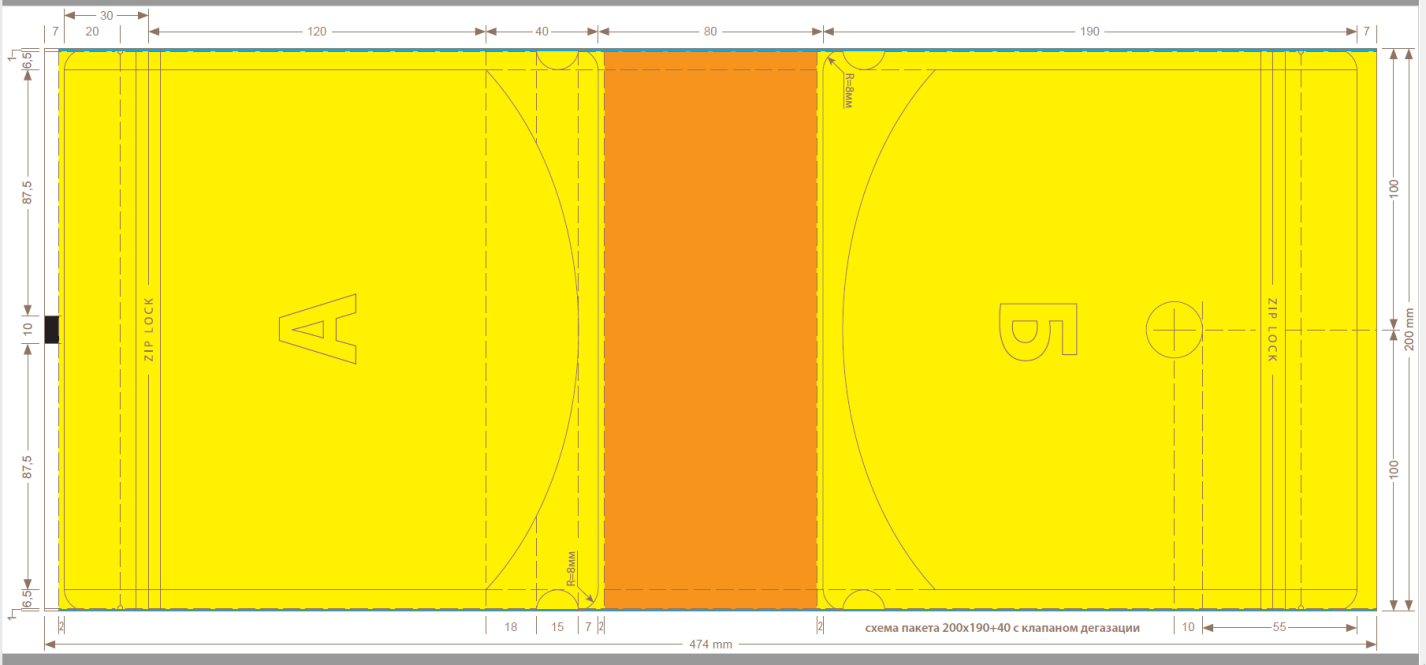 Размер макета для кофе 1 кг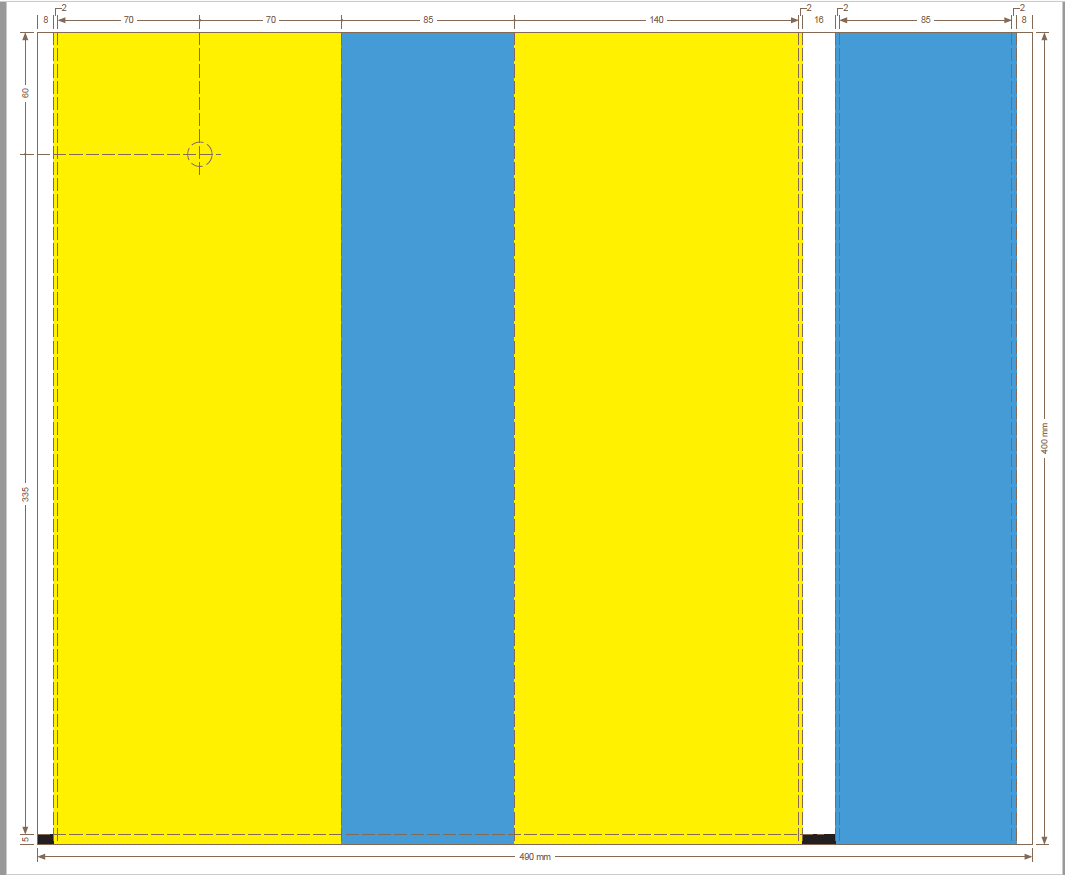 Приложение №2Размер макета для стаканов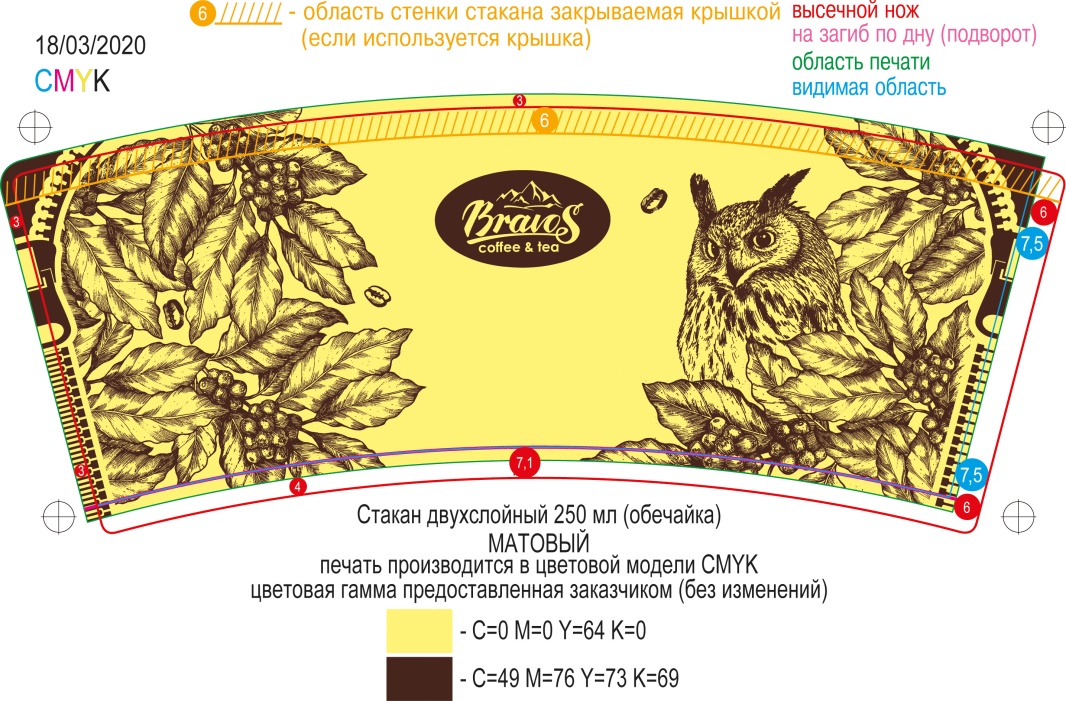 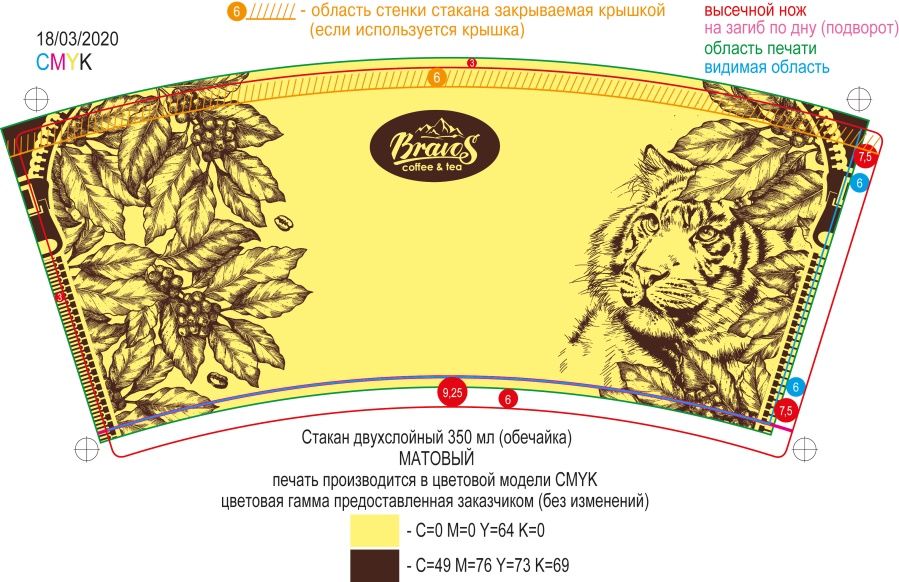 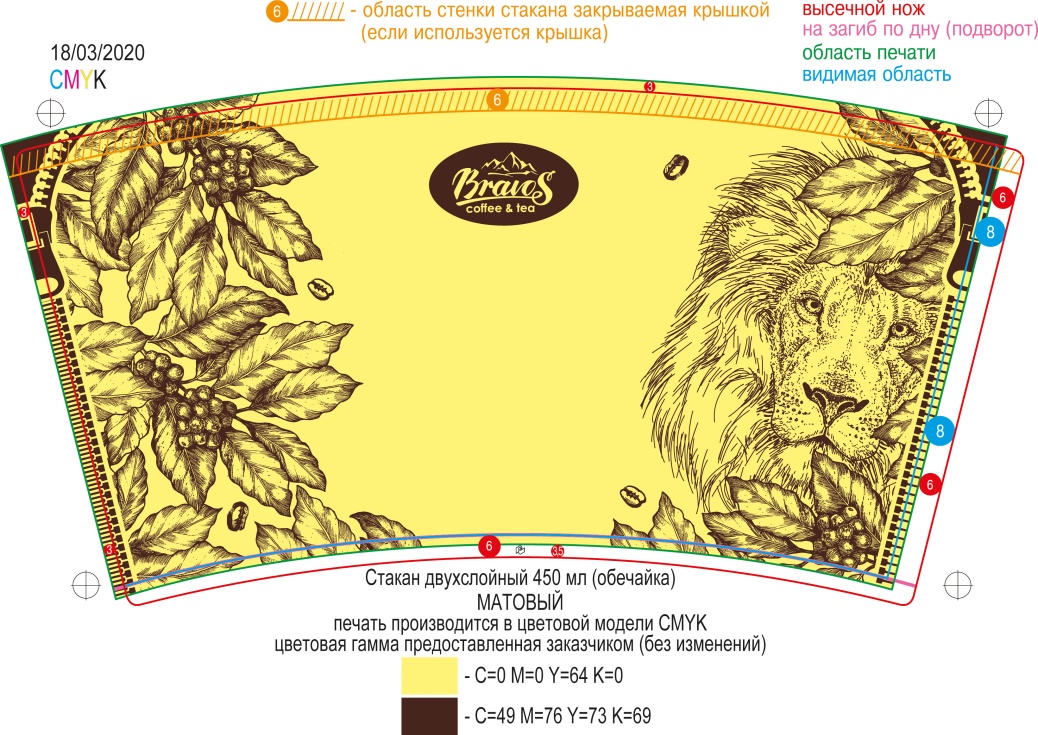 Приложение №3Размер макетов для коробок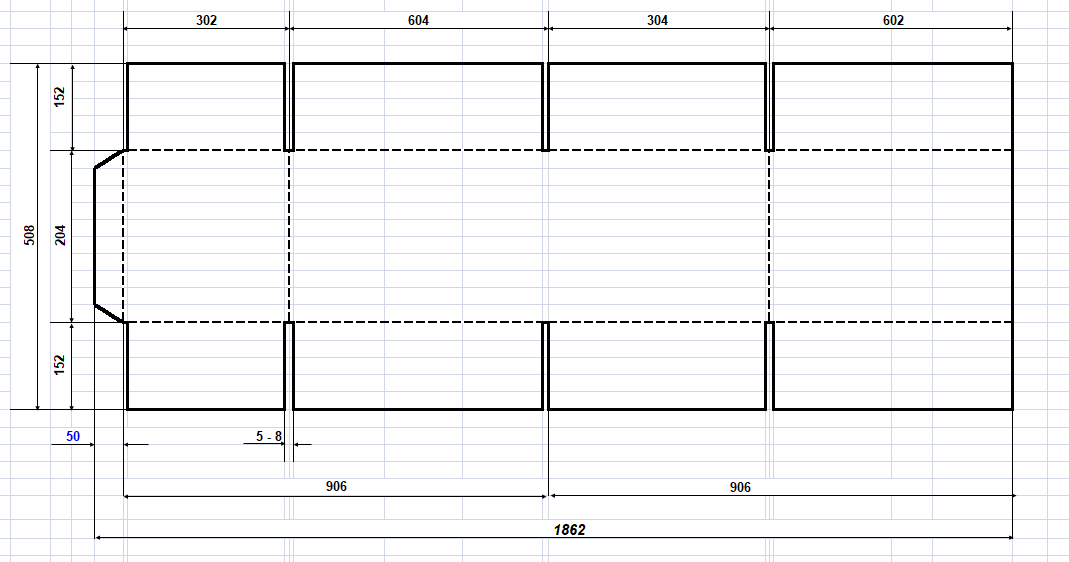 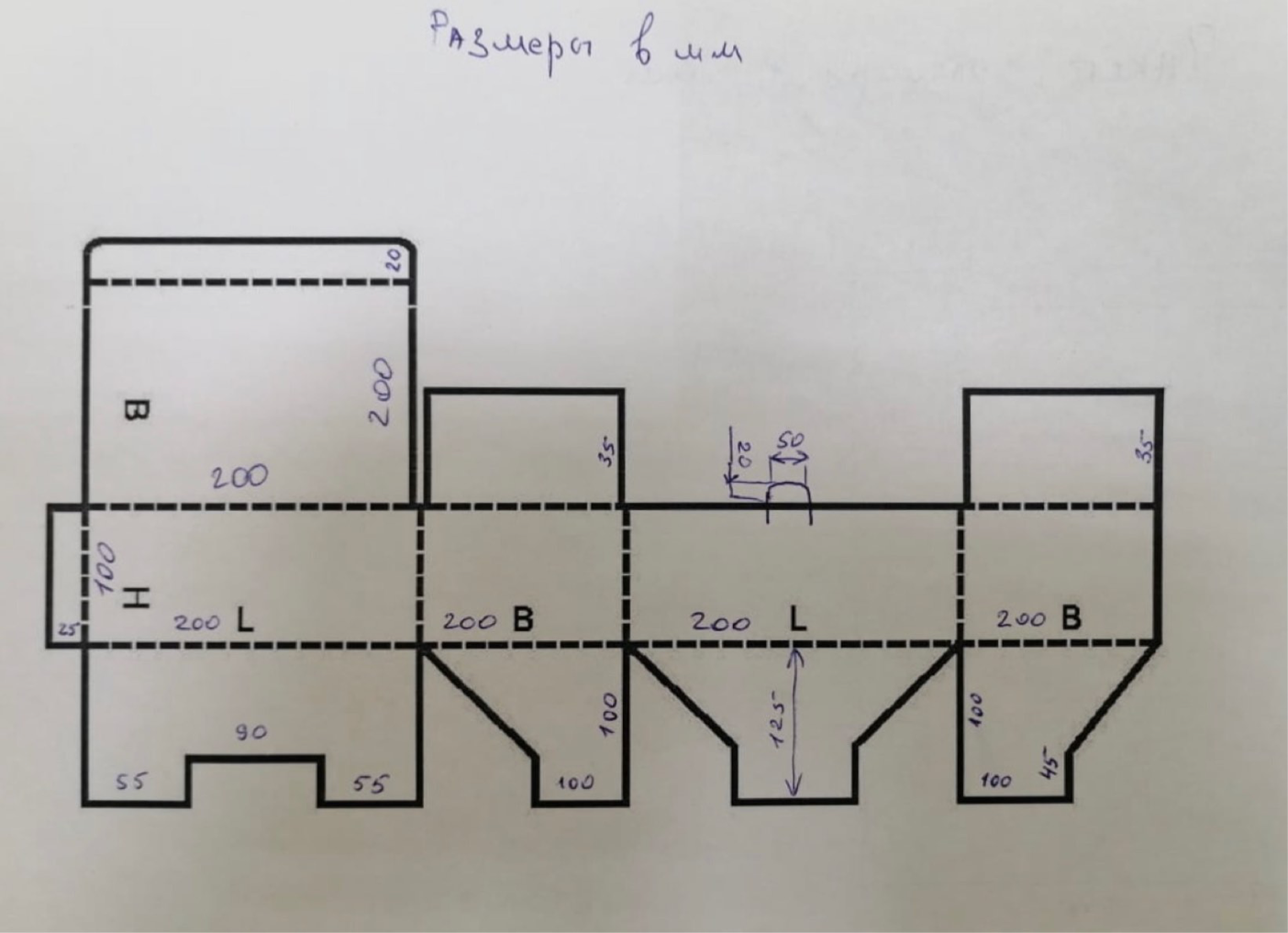 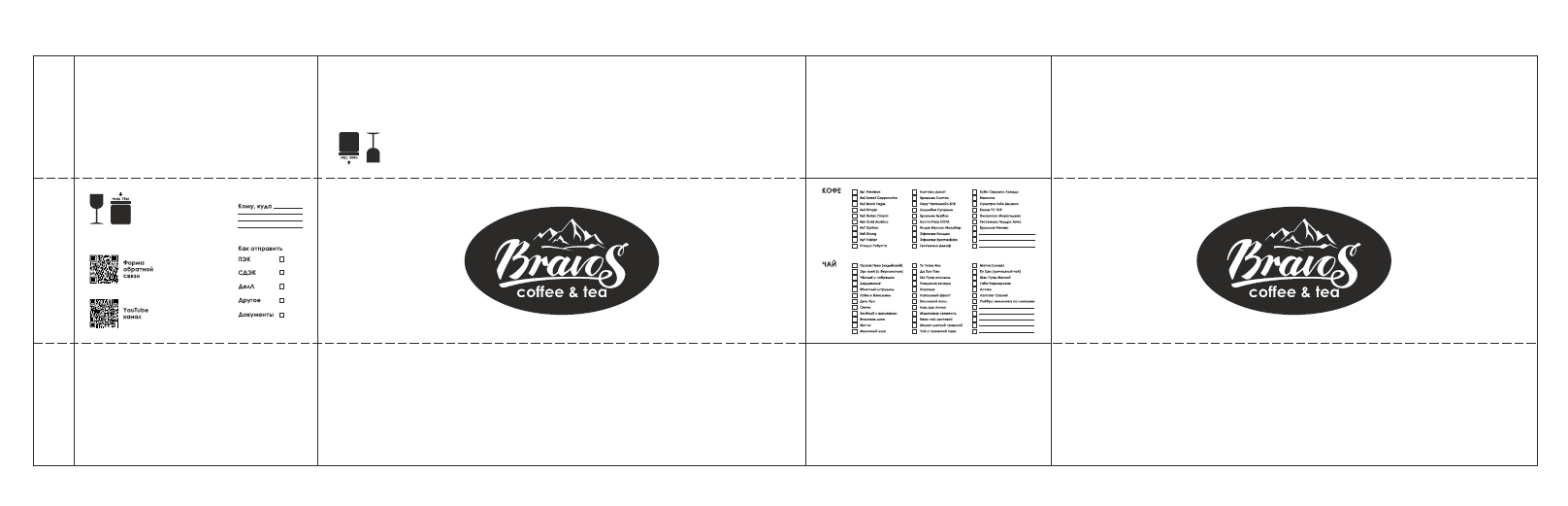 Приложение №4Размер макета для сахара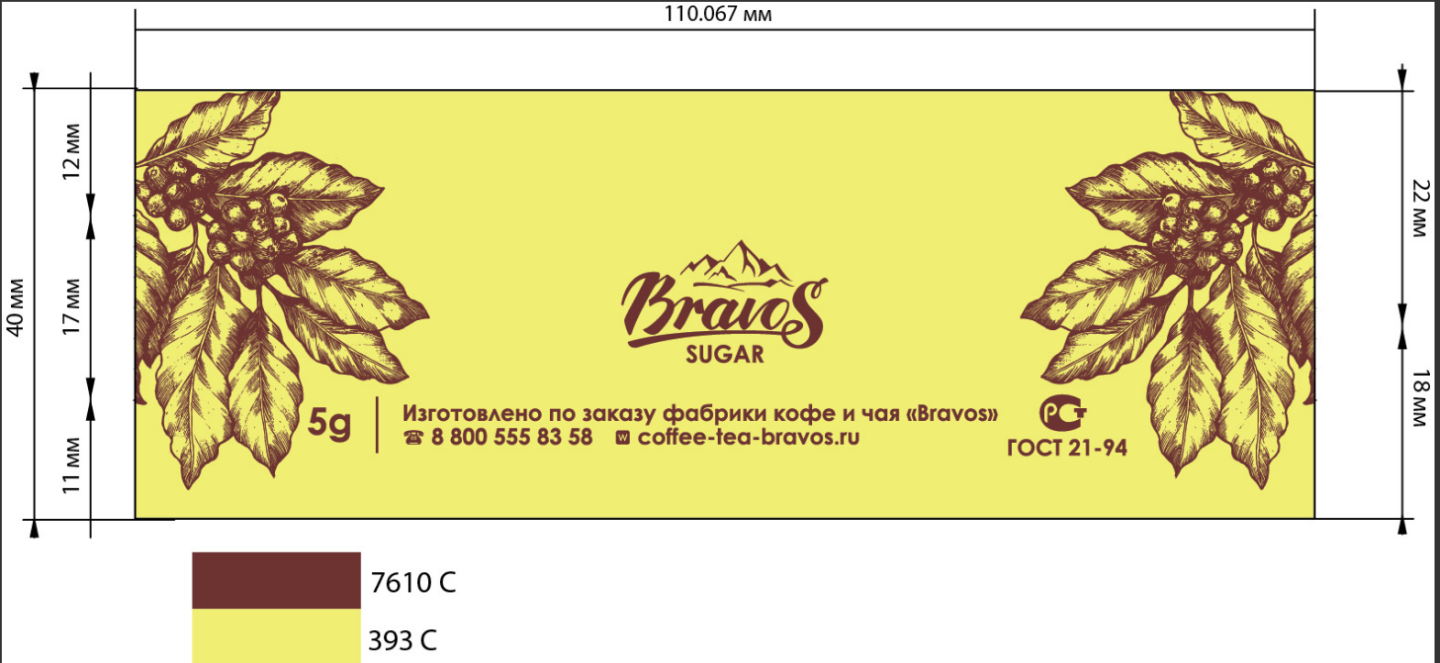 No п/пНаименование мероприятияФорма результатаСроки выполнения мероприятий1 Нарисовать дизайн 4 видов упаковки: кофе 200гр., чай 125 гр., снеки 100гр. и пакет кофе 1кг. Размеры макетов представлены в приложении №1 к техническому заданию.Макет3 недели2  Нарисовать дизайн 3 видов стаканов: 250, 350, 450 мл. Размеры макетов представлены в приложении №2 к техническому заданию.Макет3 недели3 Нарисовать дизайн коробов для упаковки трёх размеров. Размеры макетов представлены в приложении №3 к техническому заданию.Макет3 недели4 Нарисовать дизайн упаковки для сахара. Размер макета представлен в приложении №4 к техническому заданиюМакет3 недели